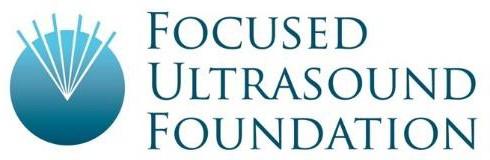 Universal Abstract Form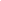 Part A – Cover PageProject Title: Principal Investigator: Degree & Position: Name of institution: Co-Investigators (Please limit the number of co-investigators to five (5)): Co-Investigator 1: Degree & Position: Name of institution: Co-Investigator 2:Degree & Position:Name of institution:Co-Investigator 3:Degree & Position:Name of institution:Co-Investigator 4:Degree & Position:Name of institution:Total Project Budget (US dollars):  $Total Funding Requested from FUSF (US dollars): $Length of Proposed Funding Period (e.g., 1 year): Number of Animals or Patients Involved: Focused Ultrasound System or Equipment Used: Ultrasound Application(s) (e.g., HIFU, histotripsy) and Bioeffect(s) (e.g., tissue destruction, immunomodulation) Utilized: Part B – Project Abstract- Please confine your answers to the space provided on this page -Please state your hypothesis.What research question do you hope to answer?Please provide a brief description of the project/trial design & methods.Please describe the project goals.Please explain (A) why you think the proposed project is unlikely to receive funding support from other sources and (B) how the proposed project will advance the clinical adoption of focused ultrasound.Part C – ChecklistComments:Could the proposed project:YesNoN/A1. …address an unmet clinical need or knowledge gap?2. …lead to a treatment that is superior and/or safer to best current therapy?3. …decrease treatment time?4. …decrease procedure cost?5. …impact a large number of patients?6. …facilitate regulatory approval and/or healthcare reimbursement?7. …lead to follow-on studies if successful?